ПУСТЬ ДОРОГА БУДЕТ БЕЗОПАСНОЙМетодические разработки "Доброй Дороги Детства"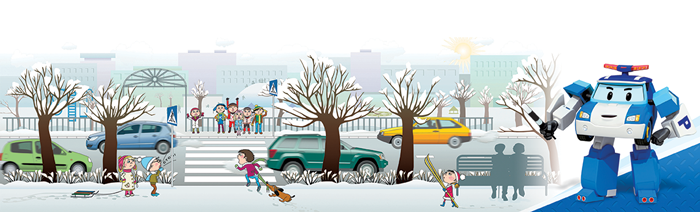     Запомни главное правило пешехода: подошёл к дороге – остановись, чтобы оценить дорожную обстановку. И только если нет опасности, переходи.    Выходя из дома, делай то же самое. Открывая входную дверь своего подъезда, сделай шаг на тротуар и остановись, осматривая и пешеходную зону, и проезжую часть двора. Во дворе в любом месте могут двигаться автомашины, даже задним ходом - и водитель может не увидеть маленького пешехода.     Машин нет? Можно двинуться в путь.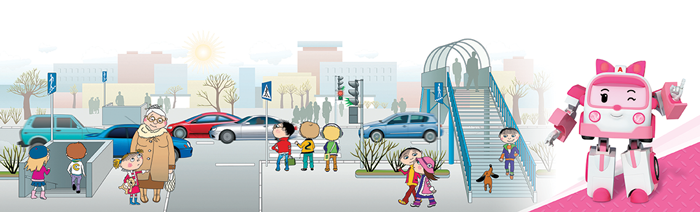    При переходе дороги нужно быть особенно внимательным. Самые безопасные переходы – подземный или надземный.    Если нет подземного перехода, можно перейти по «зебре», лучше на регулируемом перекрёстке, то есть оснащённом светофором. Если на перекрёстке нет светофора и пешеходного перехода,попроси взрослого помочь перейти дорогу.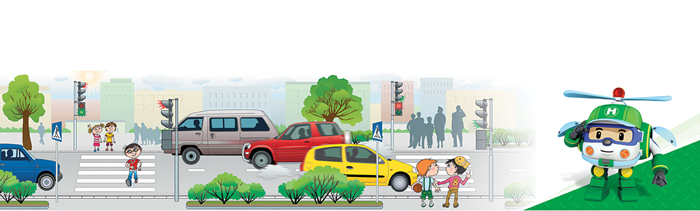 При переходе дороги на регулируемом перекрёстке помни:Красный сигнал светофора запрещает движение. Стой! Выходить на дорогу опасно! Стой, даже если нет машин!Жёлтый сигнал предупреждает о смене сигнала. Стой! Жёлтый сигнал тоже запрещает переход.Только зелёный сигнал разрешает движение. Посмотри налево, направо – весь ли транспорт остановился и не идёт ли машина из-за поворота. Твоя дорога свободна? Безопасно? Можешь переходить, продолжая следить за дорогой.    Иди быстро, но не беги. Когда человек бежит, он по сторонам не смотрит. Повернуть голову на бегу для осмотра и трудно, и просто опасно - можно упасть. При движении шагом, имея опору на обе ноги, человек может без труда повернуть голову и вправо, и влево.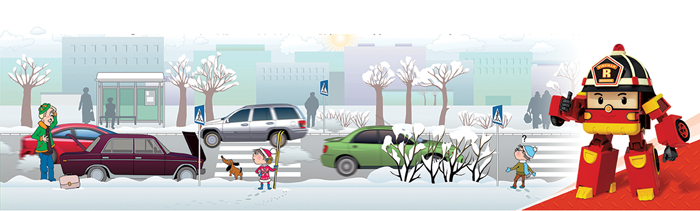     Будь особенно внимателен при закрытом обзоре. Обзору могут мешать стоящие у обочины автомашины, кусты. Они могут закрывать автомашину, едущую по другой полосе, водитель которой может тебя не видеть. Необходимо убедиться в том, что водитель тебя увидел, дождаться, чтобы машина остановилась или проехала.    Переходи только тогда, когда дорога будет свободна с обеих сторон.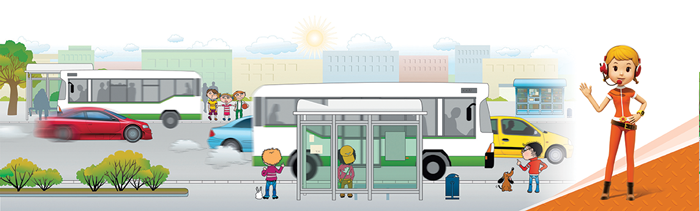      Если на остановке стоит автобус, его нельзя обходить ни спереди, ни сзади.       Найди, где есть пешеходный переход, и переходи там. А если его нет, дождись, когда автобус отъедет, чтобы видеть дорогу в обе стороны, и только тогда переходи.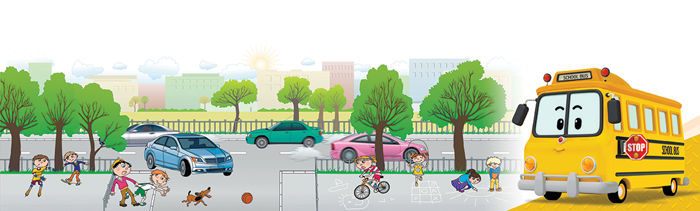     Катайся на самокате, велосипеде, роликах только в специально отведённых для этого местах – парках, на дорожках, площадках.    Не играй в мяч, не гуляй с собакой рядом с дорогой! Выбегать на дорогу за мячом или собакой опасно.